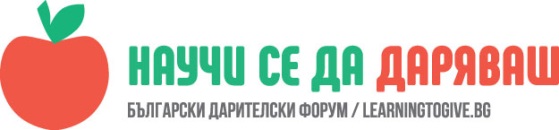 УРОК: КОМПЛИМЕНТИАнка Жекова, СУ ,,Димчо Дебелянов” – гр. БургасЧасът е проведен в I „А“ клас на 25.09.2018г.,Доброто с добро се заплаща.”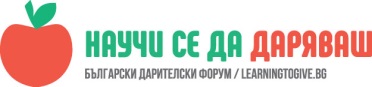 к1.Учениците да почувстват, че са са част от една общност, която трябва да си помага и уважава.2.Учениците да умеят да правят комплименти и да отговарят подходящо.3.Учениците да усъвършенстват уменията си да признават и поощряват положителните качества на съучениците си.Да посочат какво харесват в съучениците си.ОПИСАНИЕ НА УРОКА:В началото на урока раздадох на всеки ученик по един бял лист. Поставих задачата да нарисуват с човешко лице онова, което искат да кажат на свой съученик. Всеки се поогледа, размисли и тогава започнаха да рисуват.След това всяко дете трябваше да покаже своята рисунка и да каже за кого е мислил и какво му казва. Имаше много изненадани първокласници, защото те все още не се познават добре, тъй като идват от различни детски градини и групи. Все пак емоциите бяха красноречиви, изразявайки се в усмивки, шум и думичката : ,,Благодаря!” .Попитах класа как се чувстваха в първия учебен ден. Помолих да отговорят с мимика на лицето. Грейнаха усмивки. Споделиха, че е било много весело и никак страшно.Насочих вниманието към таблото с правилата на класа. Разгледаха отново емотиконите. Обясниха защо личицата са с усмивка.В този момент поканих учениците от бившия ми клас. Те знаеха за какво ще разговаряме. Бързо седнаха до първокласниците. Трима петокласници споделиха с малките си приятели, че в училище е весело, приятно и лесно, ако се уважават, помагат, подкрепят и правят добрини. Прочетоха им приказката за маргаритката. Обясниха, че тя е цвете на приятелството, добротата и нежността.Поставих задача да нарисуват лицето на добрите думи върху балони. Настъпи оживление. Големи и малки коментираха, рисуваха, радваха се.  Обобщихме: за да имаме успехи, за да живеем лесно, приятно и успешно, трябва да се подкрепяме с добра дума, с жест, с приятелска ръка.Предложих на първокласниците да отговарят на отправените към тях пожелания от съучениците и от петокласниците. Те знаеха прекрасно и показаха с поведение, че познават вълшебните думички и знаят кога да ги използват. На раздяла си пожелахме нови срещи с по-големите. А първокласниците подредиха изложба от своите комплименти върху класното табло. Поставихме го на място, което да виждат непрекъснато, за да не забравят, че ,,Доброто с добро се заплаща.”СПОДЕЛЕНО В ЧАСА:Елиф: ,,Знайте, че най-хубаво се живее, ако се уважавате и правите добро!”Габриела : ,,Уважавайте се, за да ви е весело и забвано в училище.”Михаил: ,, Сега е важно да учите много. Понякога ще ви е трудно. Но щом се подкрепяте и с добра дума, трудностите стават лесни.”